CỘNG HÒA XÃ HỘI CHỦ NGHĨA VIỆT NAMĐộc lập - Tự do - Hạnh phúcBIÊN BẢN CAM KẾT(V/v: Chấp hành quy định của công ty )Hôm nay vào hồi …. giờ ….  ngày ….. tháng ….. năm 2023Tại địa chỉ công trình:………………………………………………….…………………………..Chúng tôi gồm:BÊN A: CÔNG TY CỔ PHẦN VINADUYNgười đại diện:	             ………………………………………………………………………………………........Chức vụ:      		……………………………………………………………………………………………BÊN B: TỔ ĐỘI THI CÔNGNgười đại diện:	             …………………………………………Ngày sinh:..……………………………….........Số CMND/CCCD:	             ……………………. Ngày cấp ……...….....…. Nơi cấp …………........………...........Điện thoại: 		……………………………………………………………………………………………Địa chỉ:		             ……………………………………………………………………………………………Tôi xin ký tên và cam kết với từng nội dung dưới đây mà Công ty Cổ Phần Vinaduy đưa ra:Tôi xin hứa sẽ tôn trọng và tuân thủ nghiêm chỉnh theo các quy định, nội quy, quy trình và các điều khoản trên của Công Ty Cổ Phần Vinaduy. Nếu để xảy ra vi phạm, tôi xin hoàn toàn chịu trách nhiệm trước công ty và nộp phạt theo quy định.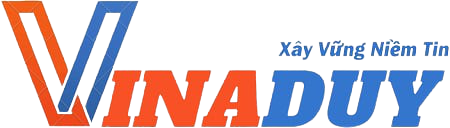 Công ty Cổ Phần VinaduyTổng đài: 1900 999946 – 024 99999 868Website: XaydungVinaduy.Com125 Hoàng Ngân, Trung Hòa, Cầu Giấy, Hà Nội1 - Cam kết mặc 100% mặc đồng phục1 - Cam kết mặc 100% mặc đồng phụcNếu tôi vi phạm tổ đội của tôi sẽ bị phạt 1.000.000 VNĐ/1 lần(Ký và ghi rõ họ tên)2 - Tôi cam kết khi giao tiếp với chủ đầu tư, tôi sẽ là nhân viên, là công nhân của công ty Cổ Phần Vinaduy, chứ không phải đơn vị thầu phụ khác.2 - Tôi cam kết khi giao tiếp với chủ đầu tư, tôi sẽ là nhân viên, là công nhân của công ty Cổ Phần Vinaduy, chứ không phải đơn vị thầu phụ khác.Nếu tôi vi phạm tổ đội của tôi sẽ bị phạt 20.000.000 VNĐ/1 lần(Ký và ghi rõ họ tên)3 - Cam kết đổi tên Zalo và báo cáo công việc trên nhóm hàng ngày (Đối với tổ trưởng tổ đội thi công)3 - Cam kết đổi tên Zalo và báo cáo công việc trên nhóm hàng ngày (Đối với tổ trưởng tổ đội thi công)Nếu tôi vi phạm tổ đội của tôi sẽ bị phạt 3.000.000 VNĐ/1 lần(Ký và ghi rõ họ tên)Đại diện bên B
(Ký, ghi rõ họ tên)Đại diện bên A (Ký, ghi rõ họ tên)